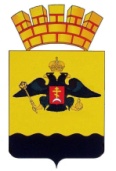 РЕШЕНИЕГОРОДСКОЙ  ДУМЫ  МУНИЦИПАЛЬНОГО  ОБРАЗОВАНИЯ ГОРОД  НОВОРОССИЙСКот  00 мая 2022 года				                                        № ___г. НовороссийскО внесении изменений в решение городской Думы от 20 апреля 2021 года № 98 «О дополнительных мерах социальной поддержки отдельных категорий граждан»В соответствии с Федеральным законом от 6 октября 2003 года                   № 131-ФЗ «Об общих принципах организации местного самоуправления в Российской Федерации», руководствуясь Бюджетным кодексом Российской Федерации, Уставом муниципального образования город Новороссийск, городская Дума муниципального образования город Новороссийск р е ш и л а:   1. Дополнить решение городской Думы муниципального образования город Новороссийск от 20 апреля 2021 года № 98 «О дополнительных мерах социальной поддержки отдельных категорий граждан» (в редакции решения городской Думы муниципального образования город Новороссийск от 22.02.2022 №216) следующими пунктами и подпунктами:	1.14. Дополнительную меру социальной поддержки в виде единовременной выплаты гражданам, находящимся в запасе и заключившими краткосрочный контракт для прохождения службы в Вооруженных силах Российской Федерации для участия в специальной военной операции, проводимой с 24 февраля 2022 года на территории Донецкой Народной Республики, Луганской Народной Республики и Украины.         1.14.1. Мера социальной поддержки предоставляется гражданам, находящимся в запасе и заключившими  краткосрочный контракт, являющимися гражданами Российской Федерации и проживающими на территории муниципального образования город Новороссийск, в виде единовременной выплаты в размере 30,0 (тридцати) тысяч рублей.1.14.2. Мера социальной поддержки, предусмотренная пунктом 1.14. настоящего решения, предоставляется в порядке, определенном постановлением администрации муниципального образования город Новороссийск.2. Дополнительная мера социальной поддержки, предусмотренная настоящим решением, осуществляются в пределах бюджетных ассигнований муниципального образования город Новороссийск, предусмотренных на текущий финансовый год.3. Отделу информационной политики и средств массовой информации администрации муниципального образования город Новороссийск обеспечить официальное опубликование настоящего решения в печатном средстве массовой информации и размещение (опубликование) настоящего решения на официальном сайте администрации и городской Думы муниципального образования город Новороссийск в информационно-телекоммуникационной сети «Интернет».4. Контроль за выполнением настоящего решения возложить на председателя постоянного комитета городской Думы по социальной политике Г.И. Алейникову и заместителя главы муниципального образования                Н.В. Майорову.5. Настоящее решение вступает в силу со дня его официального опубликования.Глава муниципального образования	         Председатель городской Думыгород Новороссийск________________ А.В. Кравченко	                ________________ А.В. Шаталов